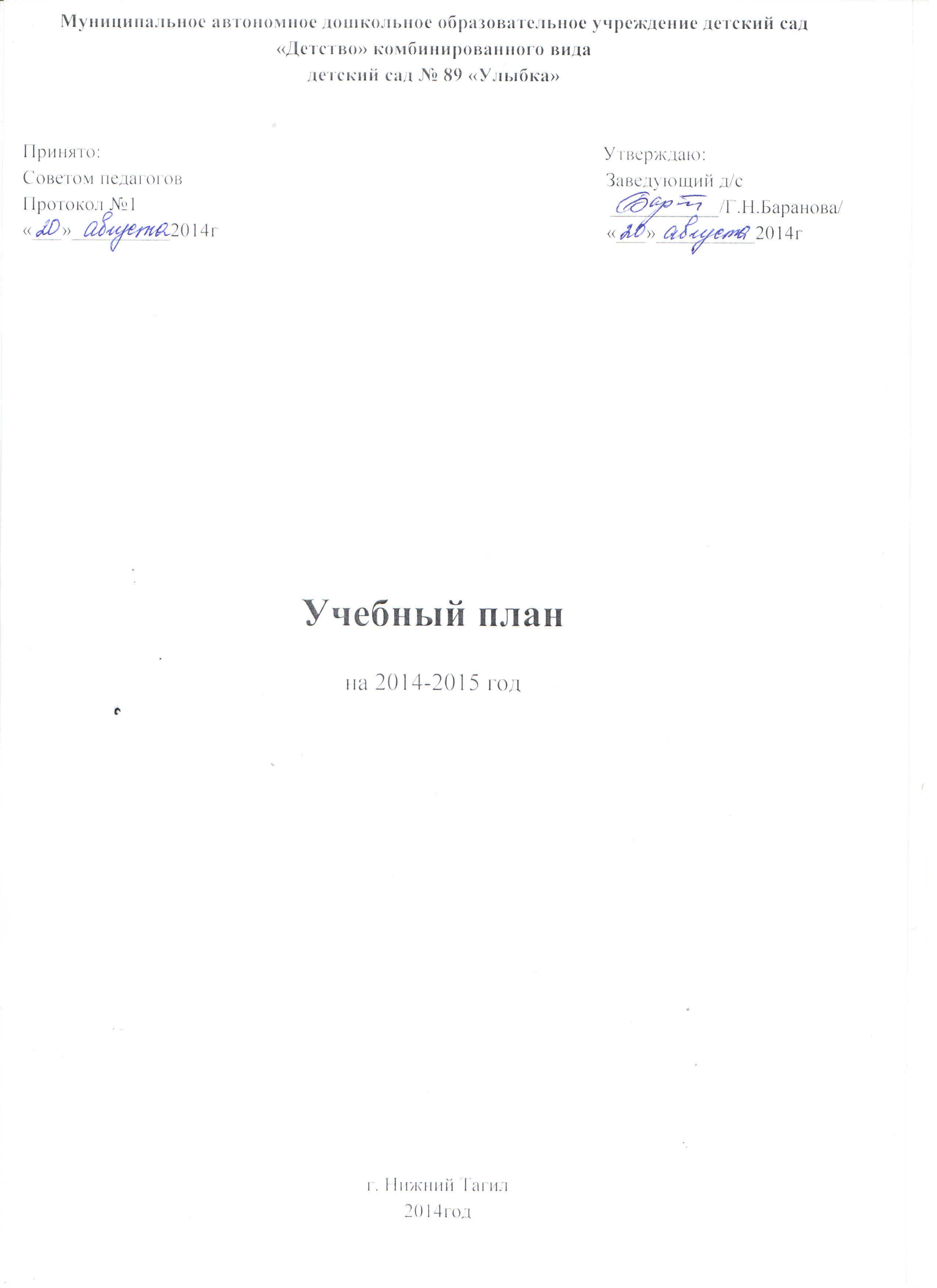 Пояснительная запискаУчебный план муниципального автономного дошкольного образовательного учреждения детский сад «Детство» комбинированного вида детский сад № 89  «Улыбка»- определяет содержание и организацию образовательной деятельности  на уровне  дошкольного  образования и обеспечивает развитие личности детей в различных видах общения и деятельности  с  учетом их возрастных, индивидуальных психологических и физиологических особенностей  и разработан на основании следующих документов: Федерального  Закона об Образовании в Российской Федерации от 29 декабря 2012г. N 273-ФЗ; «Федерального государственного стандарта дошкольного  образования» (приказ Минобрнауки РФ от 17.10.2013 г. № 1155, регистр. № 30384 от 14.11.2013г. Министерства юстиции РФ).Санитарно-эпидемиологических правил  и норм СанПиН 2.4.1.3049-13 "Санитарно-эпидемиологические требования к устройству, содержанию и организации режима работы дошкольных образовательных организаций", утвержденными постановлением Главного государственного санитарного врача РФ от 15 мая 2013 г. N 26;Детский сад работает в режимепятидневной рабочей недели с 7:00 до 19:00.Нерабочие дни - суббота, воскресенье, а также праздничные дни, установочные законодательством Российской Федерации.В МАДОУ функционирует 6 дошкольных групп:I младшая группа – 20 детей (дети с 2 до 3 лет)I младшая группа –20 детей (дети с 2 до 3 лет)IIмладшая  группа – 20 детей (дети с 4 до 5 лет)средняя группа – 22 детей (дети с 4 до 5 лет)старшая группа – 21 детей (дети с 5 до 6 лет)подготовительная группа–22 детей (дети с 6 до 7 лет).Детский сад развивается на основе программы «От рождения до школы» под редакцией Н.Е. Вераксы, Т.С. Комаровой, М.А. Васильевой и с учетомследующих  парциальных программ: программа музыкального воспитания детей дошкольного возраста "Ладушки" авторы И.Каплунова, И.Новоскольцева; Я-ты-мы» под ред. О.Л.Князевой; «Юный эколог» под ред. С.Н.Николаевой;«Программа развития речи детей дошкольного возраста» С.Ушаковой.Продолжительность образовательной деятельности: - для детей от 1 до 2 лет- не более 10 минут  - для детей от 2 до 3 лет – не более 10 минут,- для детей от 3 до 4  лет – не более 15 минут,- для детей от 4  до 5 лет – не более 20 минут,- для детей от 5 до 6  лет – не более 25 минут,- для детей от  6 до 7  лет – не более 30 минут.Максимально допустимый объём образовательной нагрузки в первой половине дня:-   в младшей и средней группах не превышает 30 и 40 минут соответственно,-   в старшей и подготовительной группах  – 45 минут и 1,5 часа соответственно.Объем недельной образовательной нагрузкиПримечание. Игровая деятельность и восприятие художественной литературы и фольклора, самообслуживание и элементарный бытовой труд осуществляется в ходе образовательной деятельности с детьми в режимных моментах и самостоятельной деятельности детей в течении всего дня.Объем недельной образовательной нагрузки с детьми раннего возрастаПримечание. Самообслуживание и действия с бытовыми предметами - орудиями организуется в ходе режимных моментов и самостоятельной деятельности детей.Виды деятельности детейКоличество часов в неделю (минуты/кол-во периодов)Количество часов в неделю (минуты/кол-во периодов)Количество часов в неделю (минуты/кол-во периодов)Количество часов в неделю (минуты/кол-во периодов)Виды деятельности детей4-й год жизни5-й год жизни6-й год жизни7-й год жизниОбязательная часть образовательной программыОбязательная часть образовательной программыОбязательная часть образовательной программыОбязательная часть образовательной программыОбязательная часть образовательной программыИгровая деятельность1111Познавательно-исследовательская деятельность1123Коммуникативная деятельность1112Изобразительная деятельность:  рисование /лепка / аппликация1112Конструирование/ художественный труд1111Музыкальная деятельность222 2Двигательная  деятельность333 3Итого в обязательной части10101215Часть, формируемая участниками образовательных отношенийЧасть, формируемая участниками образовательных отношенийЧасть, формируемая участниками образовательных отношенийЧасть, формируемая участниками образовательных отношенийЧасть, формируемая участниками образовательных отношенийКоммуникативная деятельность, познавательно-исследовательская деятельность «Мы живем на Урале»11Коммуникативная деятельность, познавательно-исследовательская деятельность «Основы безопасности и жизнедеятельности»11Итого  в части, формируемой участниками образовательного процесса22Максимальный объем образовательной нагрузки в образовательной деятельности детей 150 мин (10)200 мин (10)350 мин (14) 510 мин (17)Вид деятельности детейКоличество часов в неделю (минуты/кол-во периодов)Предметная деятельность и игры с составными и динамическими игрушками2Экспериментирование с материалами и веществами2Общение2Восприятие смысла музыки, сказок, стихов, рассматривание картинок2Двигательная активность2Итого: 100 мин (10)Максимально допустимый объем образовательной нагрузки100 мин (10)